РЕШЕНИЕ    27.11.2019                                                                                        № 139О внесении изменений и дополнений в решение Совета депутатов № 113  от 27.12.2018  «О бюджете муниципального образования Заглядинский сельсовет на 2019 год и плановый период 2020-2021гг»        В соответствии с Федеральным законом № 131 «Об общих принципах организации местного самоуправления в Российской Федерации», Федеральным законом «О бюджетной классификации Российской Федерации», со ст. 5 Устава муниципального образования Заглядинский сельсовет, руководствуясь ст.19 Положения о бюджетном процессе в муниципальном образовании Заглядинский сельсовет Совет депутатов решил:Внести в решение № 113  от 27.12.2018 «О бюджете муниципального образования Заглядинский сельсовет на 2019 год и плановый период 2020-2021 годов» следующие изменения и дополнения: 1.1.В статье 1 сочетание «прогнозирующий общий объем доходов на 2019г в сумме 11278,7 тыс.рублей» заменить «прогнозирующий общий объем доходов  на 2019 г в сумме 15110,84 тыс.рублей»,«общий объем текущих расходов местного бюджета на 2019 год в сумме 11278,7 тыс.рублей» заменить «общий объем текущих расходов местного бюджета на 2019 год в сумме  15700,84 тыс.рублей»1.2.В приложение 3 «Объем поступлений доходов по основным источникам» внести следующие изменения1.3 .В приложение 6 «Распределение расходов местного бюджета по разделам, подразделам, целевым статьям расходов функциональной классификации расходов Российской Федерации» внести следующие изменения: 1.4.В приложение 7 « Распределение расходов бюджета по ведомственной классификации расходов бюджетов Российской Федерации» внести следующие изменения и дополнительно учесть:1.5 приложение № 8 «РАСПРЕДЕЛЕНИЕ БЮДЖЕТНЫХ АССИГНОВАНИЙ БЮДЖЕТА МУНИЦИПАЛЬНОГО ОБРАЗОВАНИЯ ЗАГЛЯДИНСКИЙ СЕЛЬСОВЕТ           ПО РАЗДЕЛАМ, ПОДРАЗДЕЛАМ, ЦЕЛЕВЫМ СТАТЬЯМ (МУНИЦИПАЛЬНЫМ ПРОГРАММАМ И НЕПРОГРАММНЫМ НАПРАВЛЕНИЯМ ДЕЯТЕЛЬНОСТИ), ГРУППАМ И ПОДГРУППАМ ВИДОВ РАСХОДОВ КЛАССИФИКАЦИИ РАСХОДОВ НА 2017-2019 ГОДЫ» внести следующие изменения:1.6 В приложение № 9 «РАСПРЕДЕЛЕНИЕ БЮДЖЕТНЫХ АССИГНОВАНИЙ муниципального образования Заглядинский сельсовет ПО ЦЕЛЕВЫМ СТАТЬЯМ (МУНИЦИПАЛЬНЫМ ПРОГРАММАМ И НЕПРОГРАММНЫМ НАПРАВЛЕНИЯМ ДЕЯТЕЛЬНОСТИ), РАЗДЕЛАМ, ПОДРАЗДЕЛАМ, ГРУППАМ И ПОДГРУППАМ ВИДОВ РАСХОДОВ КЛАССИФИКАЦИИ РАСХОДОВ  на 2017-2019 годы» внести следующие изменения:Настоящее решение вступает в силу после  обнародования.Глава сельсовета – председатель Совета депутатов муниципального образования Заглядинский сельсовет                                   Э.Н.Гарейшин                          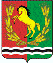 СОВЕТ     ДЕПУТАТОВМУНИЦИПАЛЬНОГО   ОБРАЗОВАНИЯ    ЗАГЛЯДИНСКИЙ СЕЛЬСОВЕТАСЕКЕЕВСКОГО РАЙОНА    ОРЕНБУРГСКОЙ ОБЛАСТИКод бюджетной классификации Российской ФедерацииНаименование доходов Сумма (тыс.руб)Плановые назначения с учетом изменений916 2 02 15002 10 0000 150Дотации бюджетам сельских поселений на поддержку мер по обеспечению сбалансированности бюджетов+148,24148,24182 1 01 02010 01 1000 110Налог на доходы физических лиц с доходов, источником которых является налоговый агент, за исключением доходов, в отношении которых исчисление и уплата налога осуществляются в соответствии со статьями 227, 2271 и 228 Налогового кодекса Российской Федерации+426,42326,4182 1 05 03010 01 1000 110Единый сельскохозяйственный налог+4,81150,8182 1 06 06043 10 0000 110Земельный налог, взимаемый по ставкам, установленным в соответствии с подпунктом 1 пункта 1 статьи 394 налогового кодекса Российской Федерации и применяемых к объектам налогообложения, расположенным в границах поселений+130,0389,0916 1 14 02052 10 0000 410Доходы от реализации имущества, находящегося в оперативном управлении учреждений, находящихся в ведении органов управления муниципальных районов( за исключением имущества муниципальных бюджетных и автономных учреждений), в части реализации основных средств по указанному имуществу+18,818,8916 2 04 05099 10 9000 150Прочие безвозмездные поступления от негосударственных организаций в бюджеты муниципальных районов+60,060,0916 2 07 05030 10 9000 150Прочие безвозмездные поступления  в бюджеты муниципальных районов+60,060,0КодНаименование разделов и подразделовСумма (тыс.руб)Плановые назначения по бюджету с учетом изменений0400Национальная экономика+183,93137,50409Дорожное хозяйство (дорожные фонды)+183,93137,50500Жилищно-коммунальное хозяйство+516,18089,70502Коммунальное хозяйство+50,01910,50503Благоустройство+466,16179,20800Культура, кинематография+148,241797,040801Культура +148,241797,04НаименованиеВедомствоРаз-делПод-раз-делЦелеваястатьяВид рас-ходовСуммаПлановые назначена по бюджету с учетом измененийАдминистрация МО Заглядинский сельсовет91600000000000000000+848,2415700,84Жилищно-коммунальное хозяйство91605+516,1  8089,7Коммунальное хозяйство9160502+50,01860,5Муниципальная программа «Комплексное развитие систем коммунальной инфраструктуры муници-пального образования»91605022500000000+50,01460,5Муниципальная подпрограмма «Модернизация объектов коммунальной инфраструктуры»91605022510000000+50,01460,5Основные мероприятия «Мероприятия по капитальному ремонту объектов коммунальной инфраструктуры муниципальной собственности»91605022510100000+50,01460,5Мероприятия по капитальному ремонту объектов коммунальной инфраструктуры муниципальной собственности916050225101S0450+50,01460,5Иные закупки товаров, работ и услуг для обеспечения государственных (муниципальных) нужд916050225101S0450240+50,01460,5Благоустройство 9160503+466,16179,2Муниципальная подпрограмма «Развитие жилищно-коммунального и дорожного хозяйства, благоустройства муниципального образования Заглядинский сельсовет на 2019-2023 годы»91605032030000000+466,16179,2Основное мероприятие «Улучшение внешнего благоустройства, озеленения и санитарного состояния сельского поселения»91605032030200000+466,15433,6Прочие мероприятия по благоустройству городов, округов и поселений91605032030290830+466,15433,6Иные закупки товаров, работ и услуг для обеспечения государственных (муниципальных) нужд91605032030290830240+466,15433,6Национальная экономика91604+183,93137,5Дорожное хозяйство (дорожные фонды)9160409+183,93137,5Муниципальная подпрограмма «Развитие жилищно-коммунального и дорожного хозяйства, благоустройства муниципального образования Заглядинский сельсовет на 2019-2023 годы»91604092030000000+183,93137,5Содержание и ремонт, капитальный ремонт автомобильных дорог общего пользования и искусственных сооружений на них91604092030190750+183,93137,5Иные закупки товаров, работ и услуг для обеспечения государственных (муниципальных) нужд91604092030190750240+183,93137,5Культура, кинематография91608+148,241797,04Культура 9160801+148,241797,04Муниципальная подпрограмма «Развитие культуры муниципального образования Заглядинский сельсовет на 2019-2023 годы»91608012040000000+148,241797,04Основное мероприятие «Организация культурно – досугового обслуживания населения»91608012040100000+148,241483,54Организация культурно-досугового обслуживания населения91608012040171250+148,241483,54Иные закупки товаров, работ и услуг для обеспечения государственных (муниципальных) нужд91608012040171250240+148,241033,04НаименованиеРазделПодразделЦелевая статья расходовВид расходовСумма 2019 Плановые назначения по бюджету с учетом изменЖилищно-коммунальное хозяйство05+516,18089,7Коммунальное хозяйство0502+50,01860,5Муниципальная программа «Комплексное развитие систем коммунальной инфраструктуры муници-пального образования»05022500000000+50,01460,5Муниципальная подпрограмма «Модернизация объектов коммунальной инфраструктуры»05022510000000+50,01460,5Основные мероприятия «Мероприятия по капитальному ремонту объектов коммунальной инфраструктуры муниципальной собственности»05022510100000+50,01460,5Мероприятия по капитальному ремонту объектов коммунальной инфраструктуры муниципальной собственности050225101S0450+50,01460,5Иные закупки товаров, работ и услуг для обеспечения государственных (муниципальных) нужд050225101S0450240+50,01460,5Благоустройство 0503+466,16179,2Муниципальная подпрограмма «Развитие жилищно-коммунального и дорожного хозяйства, благоустройства муниципального образования Заглядинский сельсовет на 2019-2023 годы»05032030000000+466,16179,2Основное мероприятие «Улучшение внешнего благоустройства, озеленения и санитарного состояния сельского поселения»05032030200000+466,15433,6Прочие мероприятия по благоустройству городов, округов и поселений05032030290830+466,15433,6Иные закупки товаров, работ и услуг для обеспечения государственных (муниципальных) нужд05032030290830240+466,15433,6Национальная экономика04+183,9  3137,5Дорожное хозяйство (дорожные фонды)0409+183,9  3137,5Муниципальная подпрограмма «Развитие жилищно-коммунального и дорожного хозяйства, благоустройства муниципального образования Заглядинский сельсовет на 2019-2023 годы»04092030000000+183,93137,5Содержание и ремонт, капитальный ремонт автомобильных дорог общего пользования и искусственных сооружений на них04092030190750+183,93137,5Иные закупки товаров, работ и услуг для обеспечения государственных (муниципальных) нужд04092030190750240+183,93137,5Культура, кинематография08+148,241797,04Культура 0801+148,241797,04Муниципальная подпрограмма «Развитие культуры муниципального образования Заглядинский сельсовет на 2019-2023 годы»08012040000000+148,241797,04Основное мероприятие «Организация культурно – досугового обслуживания населения»08012040100000+148,241483,54Организация культурно-досугового обслуживания населения08012040171250+148,241483,54Иные закупки товаров, работ и услуг для обеспечения государственных (муниципальных) нужд08012040171250240+148,241033,04НаименованиеЦелевая статья расходовРазделПодразделВид рас-ходовСумма 2019 Плановые назначена по бюджету с учетом измененийМуниципальная программа «Комплексное развитие систем коммунальной инфраструктуры муниципального образования»25000000000502+50,01460,5Муниципальная подпрограмма «Модернизация объектов коммунальной инфраструктуры»25100000000502+50,01460,5Основные мероприятия «Мероприятия по капитальному ремонту объектов коммунальной инфраструктуры муниципальной собственности»25101000000502+50,01460,5Мероприятия по капитальному ремонту объектов коммунальной инфраструктуры муниципальной собственности25101S04500502+50,01460,5Иные закупки товаров, работ и услуг для обеспечения государственных (муниципальных) нужд25101S04500502240+50,01460,5Муниципальная подпрограмма «Развитие жилищно-коммунального и дорожного хозяйства, благоустройства муниципального образования Заглядинский сельсовет на 2019-2023 годы» 20 3 00 000000503+466,16179,2Основное мероприятие «Улучшение внешнего благоустройства, озеленения и санитарного состояния сельского поселения»20302000000503+466,15433,6Прочие мероприятия по благоустройству городов, округов и поселений20302908300503+466,15433,6Иные закупки товаров, работ и услуг для обеспечения государственных (муниципальных) нужд20302908300503240+466,15433,6Содержание и ремонт, капитальный ремонт автомобильных дорог общего пользования и искусственных сооружений на них20301907500409+183,93137,5Иные закупки товаров, работ и услуг для обеспечения государственных (муниципальных) нужд20301907500409240+183,93137,5Муниципальная подпрограмма «Развитие культуры муниципального образования Заглядинский сельсовет на 2019-2023 годы»20400000000801+148,241797,04Основное мероприятие «Организация культурно – досугового обслуживания населения»20401000000801+148,241483,54Организация культурно-досугового обслуживания населения20401712500801+148,241483,54Иные закупки товаров, работ и услуг для обеспечения государственных (муниципальных) нужд20401712500801240+148,241033,04